ГЕЛЕНДЖИК,     «АНТИГОНА»     Лето 2021Гостевой дом «Антигона» расположен в центре Геленджика. Геленджик - это одно из популярных направлений среди курортов Краснодарского края. Геленджик - город солнца, отдыха и веселья - расположен на берегу живописной Геленджикской бухты Черного моря, где чистое море, благоустроенные пляжи, фешенебельные рестораны и доступные кафе, стильные ночные клубы, масса исторических и природных достопримечательностей,  превосходная лечебная база. От гостиницы    до городского пляжа,  до дикого пляжа «Круча», рядом центральный стадион, аквапарк «Дельфин» - 5 минут, аквапарк «Золотая бухта» - 15-20 минут на маршрутке.  В непосредственной близости отделение Сбербанка, суперсовременное кафе «Кино», рынок, различные рестораны, кинотеатр. 3-х-этажный современный корпус, большой балкон, оборудованный летней мебелью – стол и стулья на каждый номер. Кухня на этаже на 4 номера. Зеленый благоустроенный дворик. До набережной 2 минуты, до центра города 5 минут.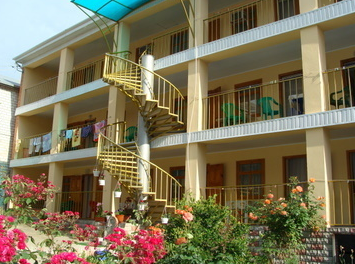 Размещение: «Стандарт» 2-х, 3-х, 4-х местные номера с удобствами (WC, душ, ТВ, холодильник, сплит-система, односпальные или двуспальная кровати, кресло-кровать, прикроватные тумбочки, шкаф, журнальный столик, стулья,  зеркало, терраса со столиками, сейф).«Люкс» 2-х, 3-х, 4-х местные номера (WC, душ, ТВ, холодильник, сплит-система, эл.чайник, односпальные или двуспальная кровати, кресло-кровать, прикроватные тумбочки, шкаф, журнальный столик, зеркало, гардеробная, балкон, сейф).Пляж: 3 мин - песчаный,  5- 7 мин - галечный.Питание: во дворе расположена общая кухня, или столовая (заказное меню).Дети: до 12 лет скидка на проезд – 200 руб.Стоимость тура на 1 человека (7 ночей )В стоимость входит:  проезд на  автобусе, проживание в номерах выбранной категории, сопровождение, страховка от несчастного случая.                                  Выезд из Белгорода еженедельно по пятницам.Хочешь классно отдохнуть – отправляйся с нами в путь!!!!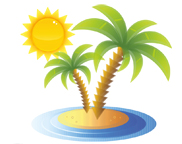 ООО  «Турцентр-ЭКСПО»                            г. Белгород, Щорса, 64а  III этаж                                                                                                Остановка ТРЦ «Сити Молл Белгородский»www.turcentr31.ru         т./ф: (4722) 28-90-40;  тел: (4722) 28-90-45;    +7-951-769-21-41РазмещениеЗаездыСТАНДАРТСТАНДАРТСТАНДАРТЛЮКСЛЮКСЛЮКСРазмещениеЗаезды2-х мест с удоб.3-х мест с удоб.4-х мест с удоб.2-х мест с удоб.3-х мест с удоб.4-х мест с удоб.28.05.-06.06.1095010300930013250115501025004.06.-13.06.1125010550955013450117001045011.06.-20.06.1155010750975013650119501075018.06.-27.06.1225010950995013950121501115025.06.-04.07.12850112501015014250123501175002.07.-11.07.13400114501035014450124501200009.07.-18.07.13400114501035014450124501200016.07.-25.07.13550116501065014850126501225023.07.-01.08.13550116501065014850126501225030.07.-08.08.13550116501065014850126501225006.08.-15.08.13550116501065014850126501225013.08.-22.08.13550116501065014850126501225020.08.-29.08.13550116501065014850126501225027.08.-05.09.12850112501015014450134501185003.09.-12.09.1225010950995013950121501135010.09.-19.09.1155010550975013650119501075017.09.-26.09.11250103009550134501170010450